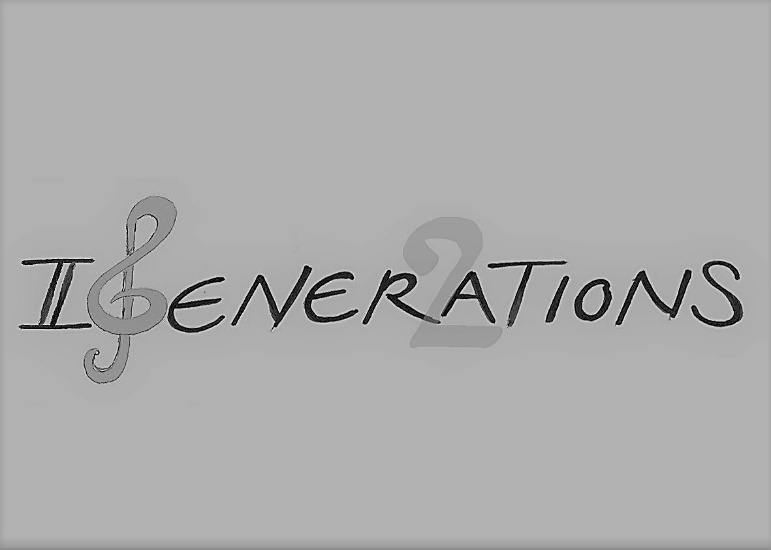 Gesucht: Projektsängerinnen und Projektsänger2018 feiert der 2-Generations Chor sein 20-jähriges Jubiläum unter dem Motto Flower-Power!Für unsere Jubiläumskonzerte am 03. und 04. November 2018 suchen wir Projektsängerinnen und Projektsänger zu unserer Unterstützung. Hast Du Lust mit uns die wunderschönen Songs zu singen, so bist Du herzlich dazu eingeladen. Die Probe findet jeweils am Mittwoch von 19.15–20.30 Uhr in der Aula vom Auschulhaus in Flamatt statt. Kontakt: Bruno Bürgy, Tel.  076 201 51 69			      www.2generations.ch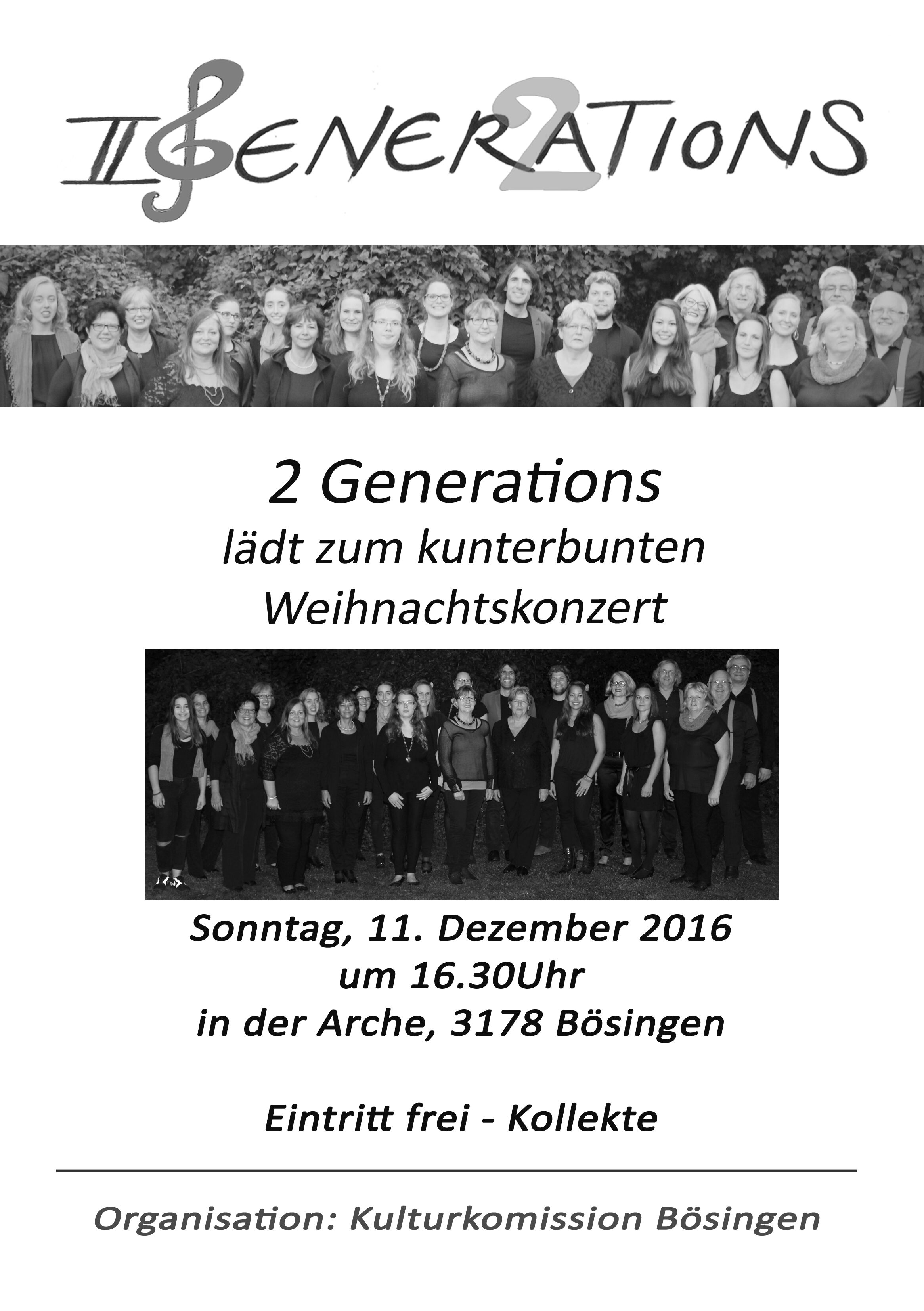 